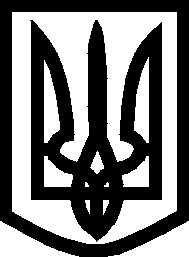 УКРАЇНА МЕЛІТОПОЛЬСЬКА  МІСЬКА  РАДАЗапорізької областіVІІ скликаннясесіяР І Ш Е Н Н Я		                                    				№Про скасування надбавки Відповідно до Закону України «Про місцеве самоврядування в Україні», постанови Кабінету Міністрів України від 15.06.1994 № 414 «Про види, розміри і порядок надання компенсації громадянам у зв’язку з роботою, яка передбачає доступ до державної таємниці», розпорядження міського голови від 28.07.2017 № 98 дск «Про створення ліквідаційної комісії та затвердження переліку заходів з ліквідації режимно-секретного органу виконавчого комітету Мелітопольської міської ради Запорізької області»: Мелітопольська міська рада Запорізької областіВ И Р І Ш И Л А:Скасувати з 17.08.2017 надбавку до посадового окладу у зв’язку зприпиненням доступу до державної таємниці у розмірі 10%:-  Мелітопольському міському голові Міньку Сергію Анатолійовичу;- першому заступнику міського голови з питань діяльності виконавчихорганів ради Рудаковій Ірині Володимирівні. 2. Контроль за виконанням цього  рішення покласти на постійну депутатську комісію з питань бюджету та соціально-економічного розвитку міста.Мелітопольський міський голова	     					С.А. МінькоРішення готував:Начальник відділу мобілізаційної та режимно-секретної роботи 					К.С. ЛомницькаРішення вносить:Постійна депутатська комісія з питань бюджету та соціально-економічного розвитку містаГолова комісії							 	В.В. СакунПогоджено:Секретар Мелітопольської міської ради  Запорізької області							М.П. БєльчевПерший заступник міськогоголови  з  питань діяльності виконавчих  органів  ради                                                           І.В. РудаковаНачальник фінансового управління	Мелітопольської міської радиЗапорізької області		                                                     Я.В. ЧабанНачальник відділу обліку та звітності				  Т.О. ТітоваНачальник управління правового забезпечення 		   				  М.С. ГринькоГоловний спеціаліст відділу з регуляторноїполітики та конкурсних закупівель					  Т.В. ЖитникГоловний спеціаліст-коректор 					  Л.С. Захарова         